Record of the VoteRegular MeetingThursday, July 26, 2018 at 7:30 p.m.The Essex Harbor Management Commission conducted their regularly scheduled meeting on Thursday, July 26, 2018 in Room A of the Essex Town Hall.  Seated were J Zaraschi, T Stewart, E Fowler, S Malan. Also present, J Going, Chair and K Schellens, AlternateMOTION made by T Stewart to approve the June 28, 2018 Minutes as presented; SECONDED by                  J Zaraschi; Voting In Favor: J Zaraschi, T Stewart, E Fowler S Malan; Opposed: None; Abstaining: None; Approved: 4/0/0. MOTION made by J Zaraschi  to  approve the June 2018 Treasurer’s Report as presented; SECONDED by E Fowler; Voting In Favor: J Zaraschi, S Malan, E Fowler; Opposed: None; Abstaining: T Stewart; Approved: 3/0/1. MOTION made by T Stewart to  approve the invoices presented; SECONDED by E Fowler; Voting In Favor: J Zaraschi, T Stewart, E Fowler, Malan; Opposed: None; Abstaining: None; Approved: 4/0/0. MOTION made by J Zaraschi to  authorize Cy Libby, Safe Harbor to evaluate the repairs to the dislodged poles on Mack Lane and to report to the chariman the extent of the work to be done, and to conduct the necessary repairs; Costs are to remain under $500; SECONDED by E Fowler; Voting In Favor: J Zaraschi, S Malan,T Stewart, E Fowler; Opposed: None; Abstaining: None; Approved: 4/0/0. MOTION by T Stewart  to approve and accept the proposal put forward by Travis Parker, Parker Construction and grant the authority to proceed with the work on the Town dock; SECONDED by J Zaraschi; Voting In Favor: J Zaraschi, T Stewart, E Fowler; Opposed: None; Abstaining: S Malan; Approved: 3/0/1. MOTION made by J Zaraschi to adjourn the meeting at 9:25 pm until the next regularly scheduled meeting which will be conducted on August 23, 2018, Essex Town Hall, Conference Room A, 29 West Avenue, Essex, CT; SECONDED by E Fowler; Voting In Favor: J Zaraschi, S Malan, T Stewart, E Fowler; Opposed: None; Abstaining: None; Approved: 4/0/0. Stella C. Beaudoin,  Recording Clerk                          TOWN OF ESSEX                       Harbor Management Commission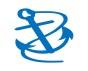 Executive Board Jeffrey Going, Chairman Joseph Zaraschi, Vice Chair Terry Stewart, Treasurer                                       29 West Avenue  Essex, Connecticut 06426                                        Essex Harbor Master (860) 767-0032 Regular Members John Senning Earl FowlerAlternate Members Kit SchellensSusan Malan